	Инструкция по установке и эксплуатации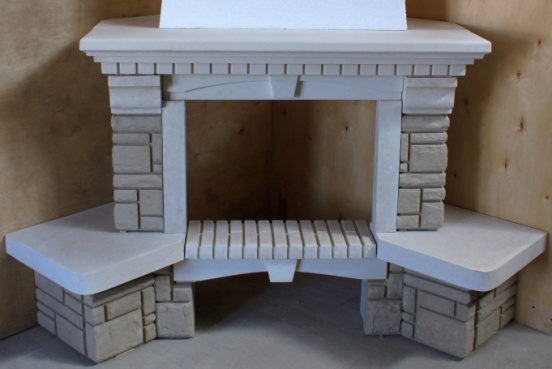 		ОБЛИЦОВКИ ДЛЯ КАМИНА                                «ГРАНД» (угловая)Поздравляем Вас с приобретением нашей продукции!Как и все высококачественные изделия, наша продукция требует правильной установки и правильного ухода в процессе эксплуатации. Перед установкой внимательно прочтите данную инструкцию.Инструкция не заменяет обязательных к применению норм противопожарных требований РФ.Производитель сохраняет за собой право при необходимости изменения деталей и концепции монтажа. Ответственность производителя ограничивается поставкой товара, который должен быть установлен по всем правилам, следуя предписаниям, изложенным в данной инструкции по установке и эксплуатации. Установка облицовки должна выполняться квалифицированным специалистом, который в состоянии взять на себя всю ответственность за произведённые им монтажные работы. Установка изделия в общественных местах должна производиться с соблюдением всех санитарных норм РФ, а также  противопожарных норм РФ.В случае несоблюдении данной инструкции производитель снимает с себя всякую ответственность. Этапы работы: Монтаж начинается с установки правых и левых элементов центральной перемычки (фото 1)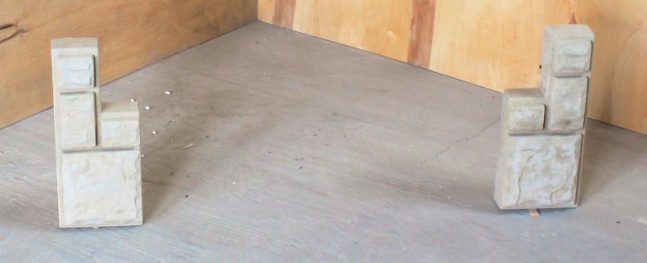                                                                                                                                            Фото 1.Затем устанавливаются элемент центральная перемычка(фото 2) 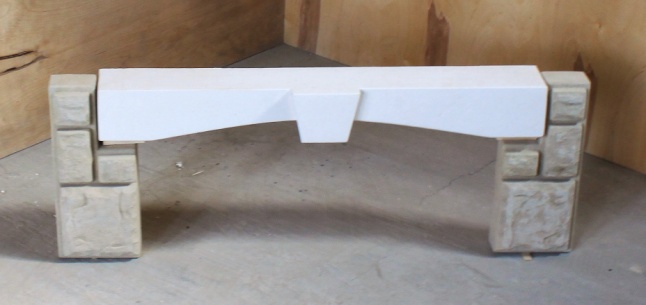                                                                                                                                              Фото 2.***ВСЕ ЭЛЕМЕНТЫ ПРИКЛЕИВАЮТСЯ НА ТЕРМОСТОЙКИЙ ГЕРМЕТИК,                            ТЕРМОСТОЙКУЮ МАСТИКУ ИЛИ ТЕРМОСТОЙКИЙ КЛЕЙ ***                                       (в комплект каминной облицовки не входит)Установка двух элементов правой и левой части  (фото 3) 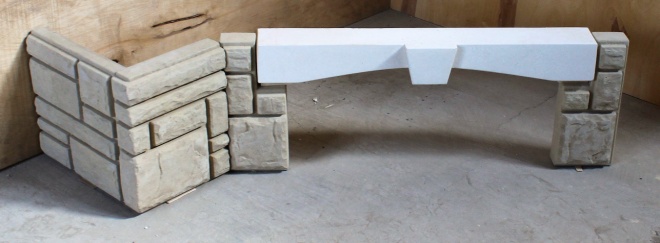                                                                                                                                             Фото 3.Устанавливаются два элемента правой и левой нижней части облицовки к стене (фото 4).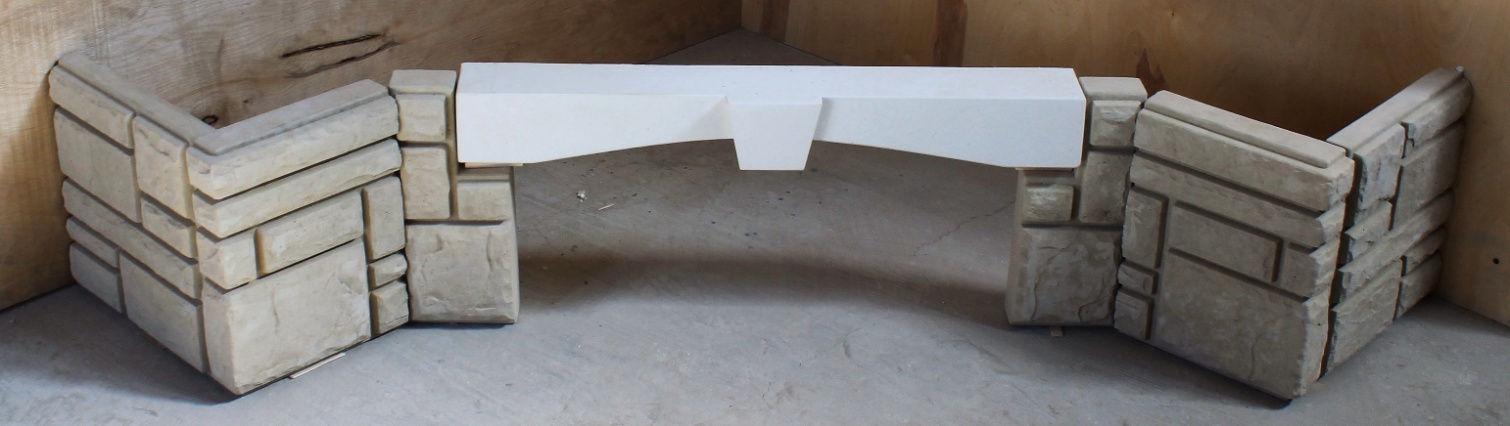                                                                Фото 4.Из шамотных (или других керамических) кирпичей выкладывается дровница и основание для установки каминной чугунной топки (Внимание! кирпичи в комплект каминной облицовки не входят).Установка элемента каминной облицовки – нижняя «кирпичная перемычка»(фото 5).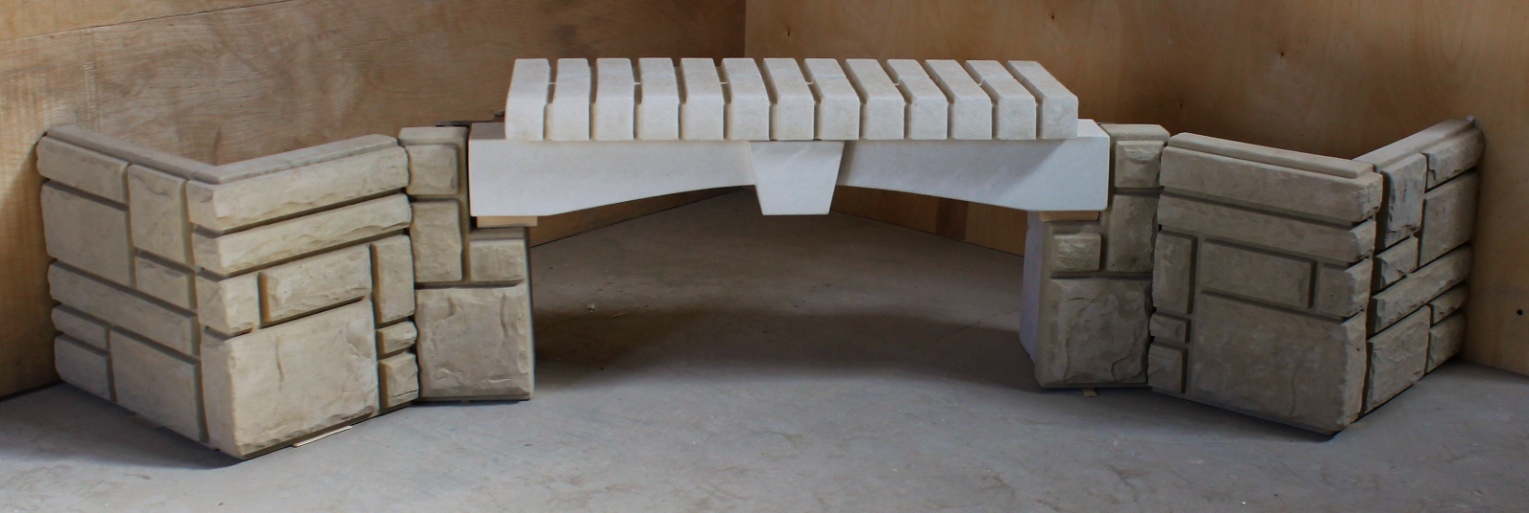                                                                            Фото 5.Каминная топка устанавливается на «кирпичную перемычку» и выложенное из кирпичей основание под топку.Каминная топка подключается к дымоходу (дымоход может находиться в стене или идти от топки вертикально вверх) с соблюдением всех противопожарных норм РФ (фото 8).Устанавливаются левая и правая боковые плиты (фото 6).   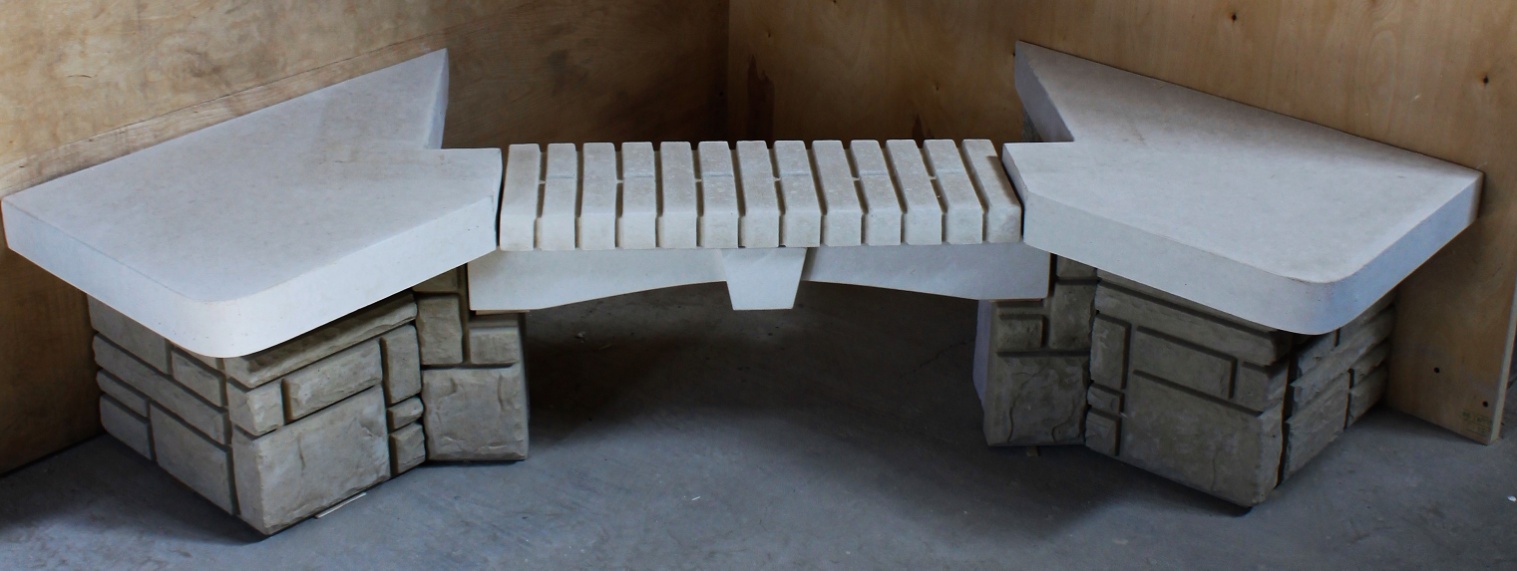                                                                     Фото 6.Вокруг топки устанавливаются декоративные столбики (фото 7).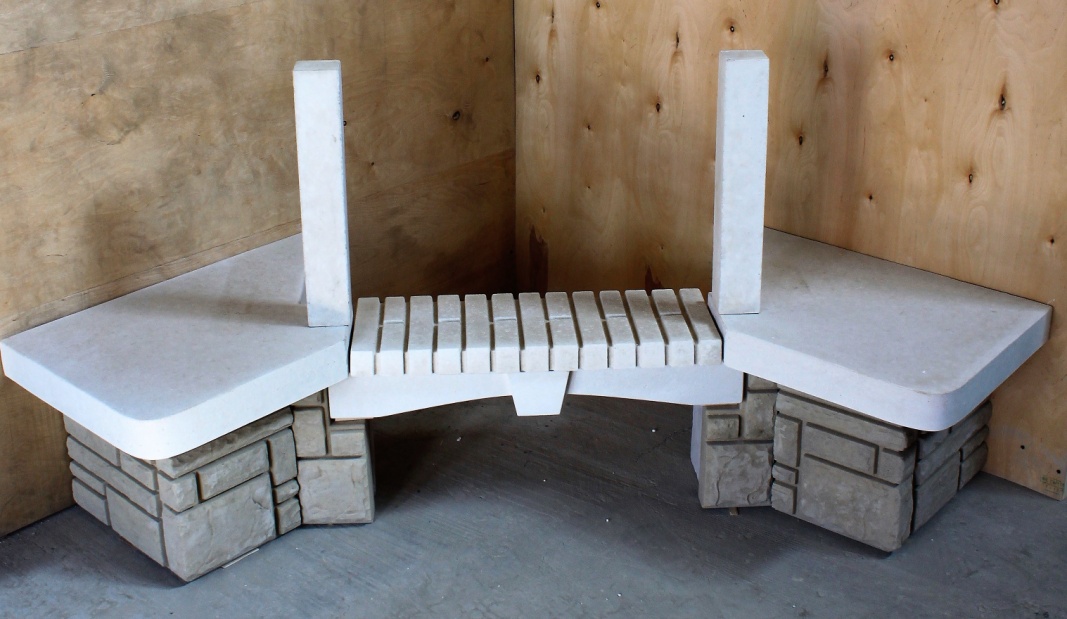                                                                      Фото 7Устанавливается верхняя декоративная перемычка над каминной топкой (фото 8)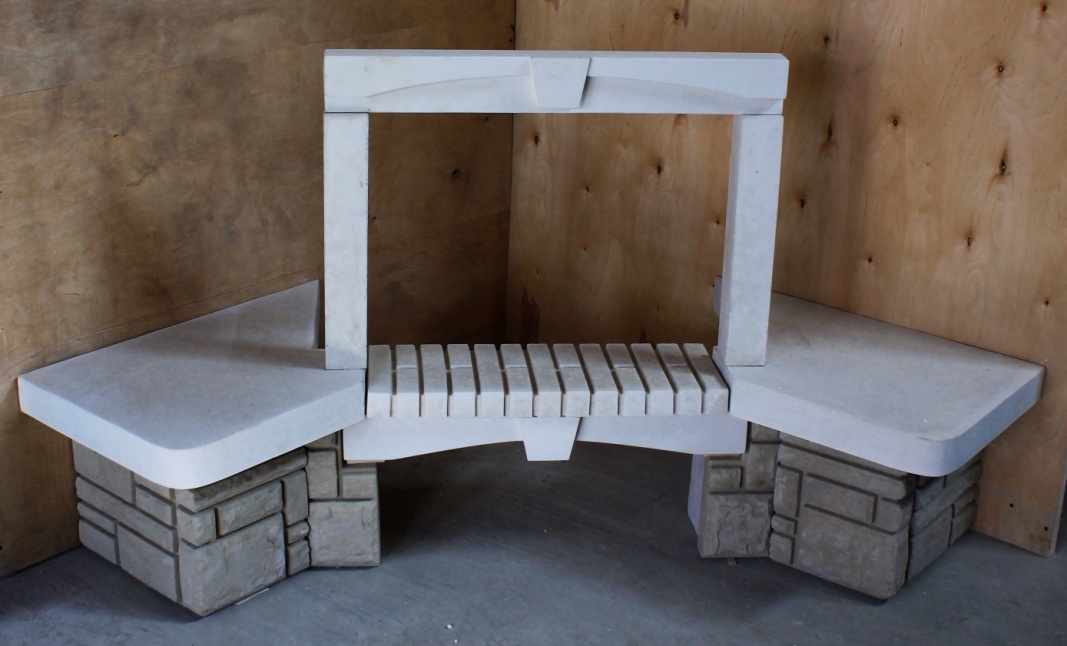                                                                              Фото 10.	                                                фото 8Далее устанавливаются левый и правый боковые элементы облицовки к топке (фото 9).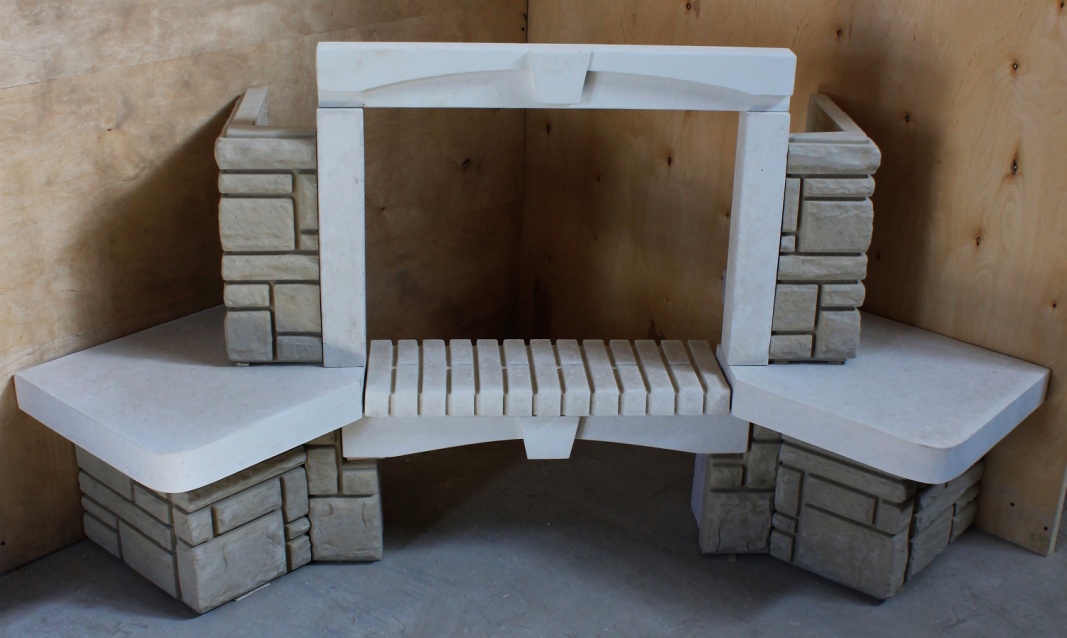                                                                  Фото 9.Устанавливаем правую и левую капители (фото 10).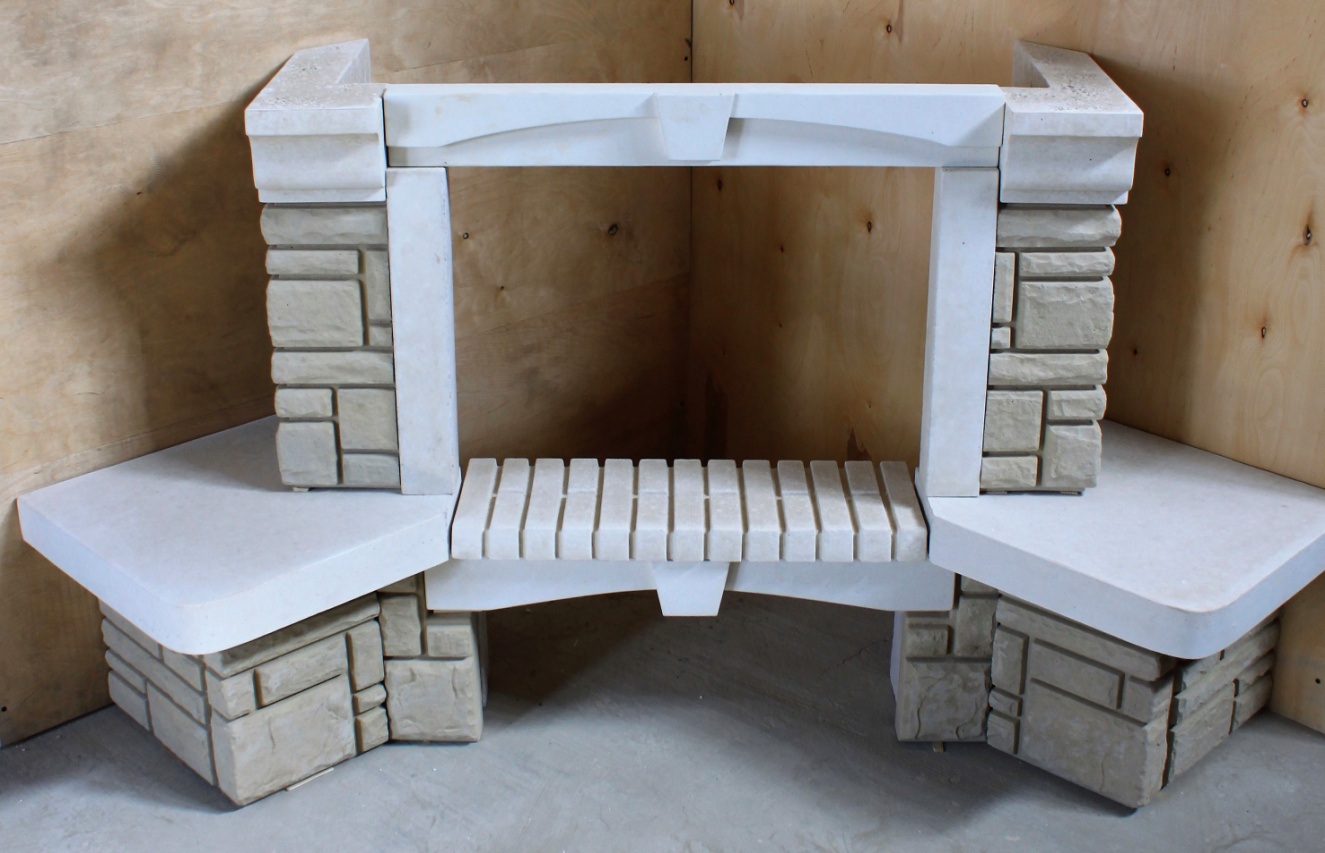                                                                                       Фото 10.Устанавливаем три нижних элемента декоративной балки (фото 11)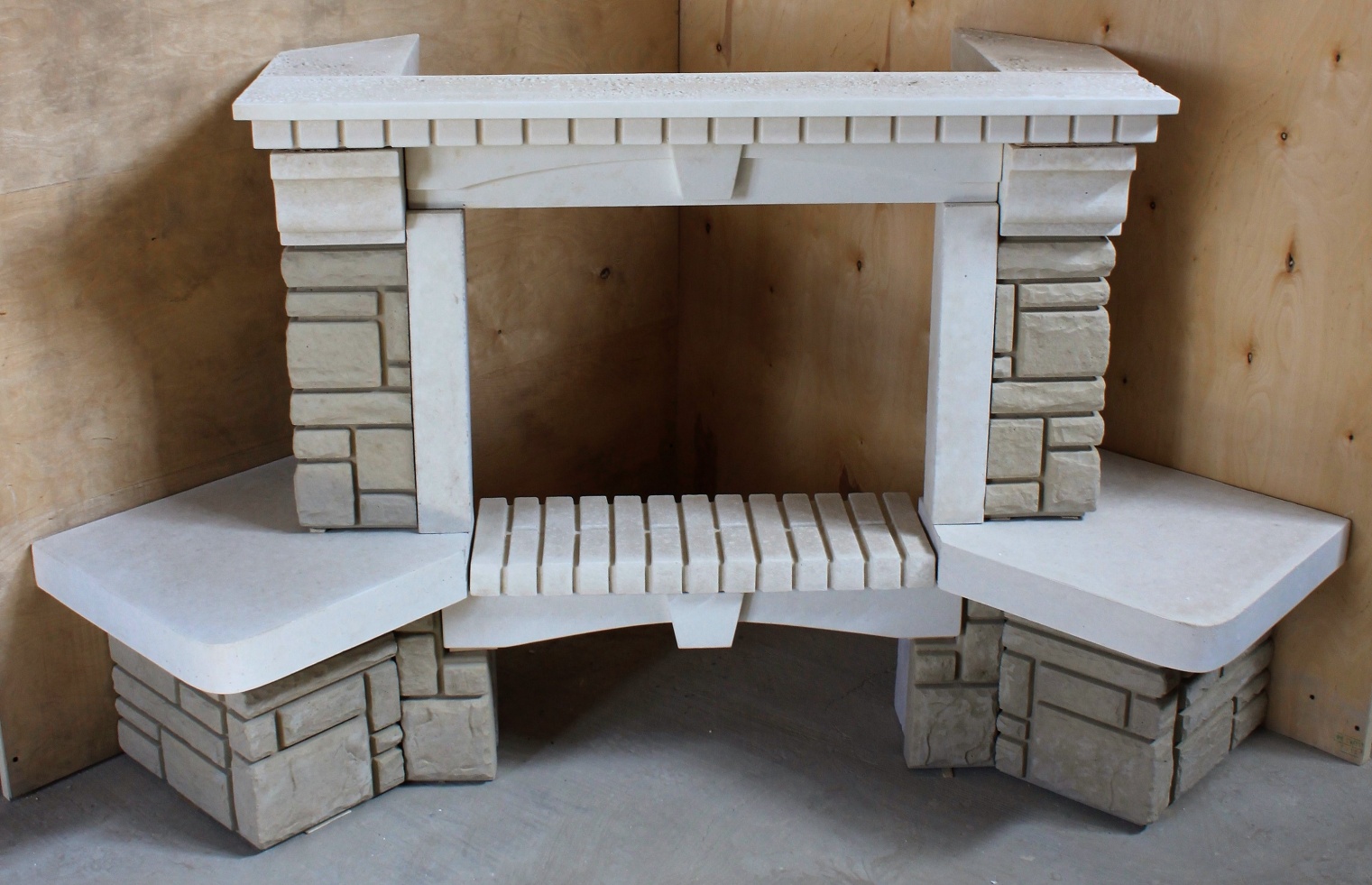                                                                            Фото 10.	       Фото 11. Устанавливаем три верхних элемента декоративной балки (фото 12).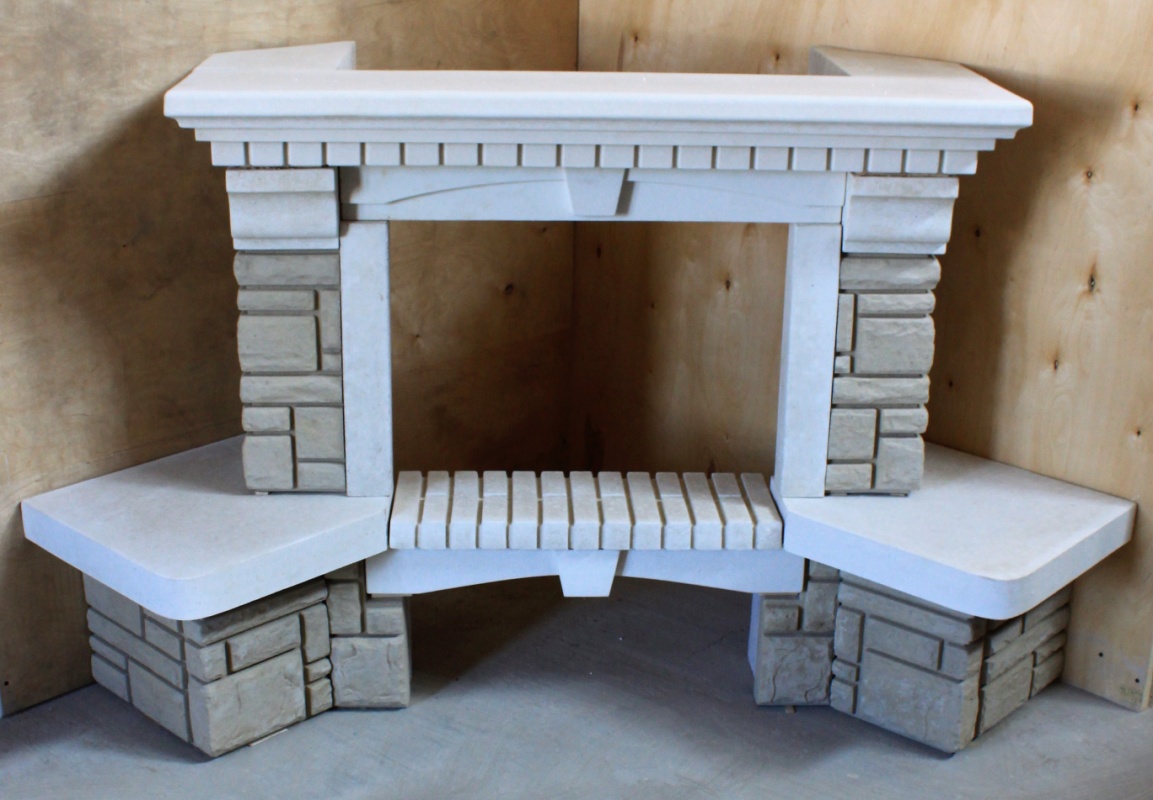                                                                                Фото 12.Завершающий этап – монтируется верхний кожух из утепленного гипсокартона, гипсоволокнистой плиты, вермикулитовых плит или силиката кальция.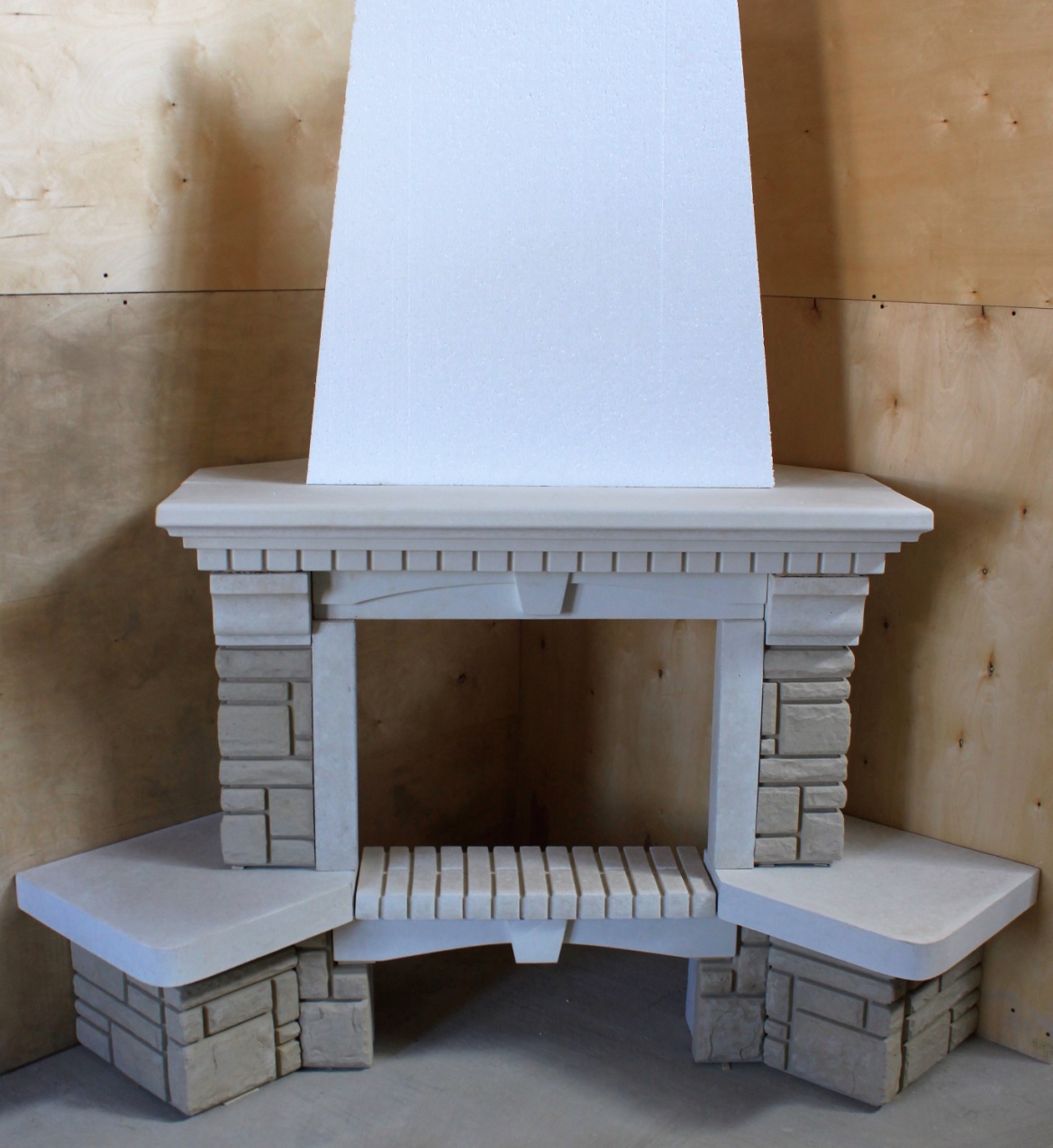 Изделием можно пользоваться, как только высохнет клей или герметик.Комплектация:      10 элементов декоративной облицовки цвет Песочный      9 элементов декоративной облицовки цвет Топленое молоко      Балка из жаростойкого бетона цвет Топленое молоко- 6 элемента      Инструкция по сборке каминной облицовки  - 1 шт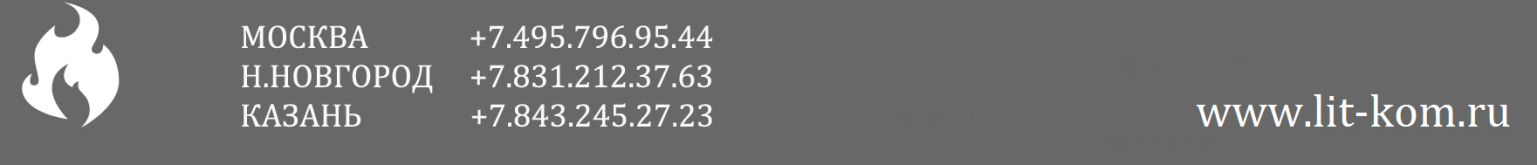 